ÍNDICE DE TABLASTABLA 3.1Frecuencia de Capacidad Efectiva73TABLA 3.2Medidas de Tendencia Central  y Dispersión de la Capacidad Efectiva74TABLA 3.3Frecuencia de Potencia Máxima74TABLA 3.4Medidas de Tendencia Central  y Dispersión de la Potencia Máxima75TABLA 3.5Frecuencia de Potencia Mínima76TABLA 3.6Medidas de Tendencia Central  y Dispersión de la Potencia Mínima77TABLA 3.7Frecuencia de Generación Bruta77TABLA 3.8Medidas de Tendencia Central  y Dispersión de Generación Bruta78TABLA 3.9Frecuencia de Consumo Interno UES (TE)79TABLA 3.10Medidas de Tendencia Central  y Consumo Interno UES (TE)80TABLA 3.11Frecuencia de Consumo Interno UFS (SNI)80TABLA 3.12Medidas de Tendencia Central  y Dispersión de ConsumoEspecífico UFS (SNI)81TABLA 3.13Frecuencia de Generación Neta82TABLA 3.14Medidas de Tendencia Central  y Dispersión de Generación Neta83TABLA 3.15Frecuencia de Energía Entregada a EMELESA83TABLA 3.16Medidas de Tendencia Central  y Dispersión de EnergíaEntregada a EMELESA84TABLA 3.17Frecuencia de Horas Periodo85TABLA 3.18Medidas de Tendencia Central  y Dispersión de Horas Periodo86TABLA 3.19Frecuencia de Horas Operación86TABLA 3.20Medidas de Tendencia Central  y Dispersión de Horas Operación87TABLA 3.21Frecuencia de Horas Equivalentes en Reserva88TABLA 3.22Medidas de Tendencia Central  y Dispersión de la HorasEquivalentes en Reserva89TABLA 3.23Frecuencia de Horas Fuera de Servicio por Mantenimiento Programado89TABLA 3.24Medidas de Tendencia Central  y Dispersión de HorasFuera de Servicio por Mantenimiento Programado90TABLA 3.25Medidas de tendencia Central y Dispersión de Horas F/Spor Mantenimiento Correctivo92TABLA 3.26Frecuencia de Horas de F/S por Falla92TABLA 3.27Medidas de Tendencia Central  y Dispersión de Horas F/Spor Falla93TABLA 3.28Frecuencia de Horas Equivalentes en Decremento94TABLA 3.29Medidas de Tendencia Central  y Dispersión de HorasEquivalentes en Decremento95TABLA 3.30Frecuencia de Horas Disponibles95TABLA 3.31Medidas de Tendencia Central  y Dispersión deHoras Disponibles96TABLA 3.32Frecuencia de Horas Indisponibles97TABLA 3.33Medidas de Tendencia Central  y Dispersión deHoras Indisponibles98TABLA 3.34Frecuencia de Energía Disponible98TABLA 3.35Medidas de Tendencia Central  y Dispersiónde Energía Disponible99TABLA 3.36Frecuencia de Energía Programada por el CENACE100TABLA 3.37Medidas de Tendencia Central  y Dispersión de EnergíaProgramada por CENACE101TABLA 3.38Frecuencia de Energía no Generada101TABLA 3.39Medidas de Tendencia Central  y Dispersión deEnergía no Generada102TABLA 3.40Frecuencia de Reserva al Sistema103TABLA 3.41Medidas de Tendencia Central  y Dispersión de ReservaAl Sistema104TABLA 3.42Frecuencia de Energía no Generada por Decremento104TABLA 3.43Medidas de Tendencia Central  y Dispersión de Energíano Generada por Decremento105TABLA 3.44Frecuencia de Energía no Generada por MantenimientoProgramado106TABLA 3.45Medidas de Tendencia Central  y Dispersión de Energíano Generada por Mantenimiento Programado107TABLA 3.46Frecuencia de Energía no Generada por Mantenimiento Correctivo107TABLA 3.47Medidas de Tendencia Central  y Dispersión de Energíano Generada por Mantenimiento Correctivo108TABLA 3.48Frecuencia de Energía no Generada por Falla109TABLA 3.49Medidas de Tendencia Central  y Dispersión de Energíano Generada por Falla109TABLA 3.50Frecuencia de Confiabilidad110TABLA 3.51Frecuencia de Factor de Planta111TABLA 3.52Frecuencia de Disponibilidad Propia113TABLA 3.53Frecuencia de Indisponibilidad114TABLA 3.54Frecuencia de Factor de Reserva al Sistema116TABLA 3.55Frecuencia de Factor de Decremento117TABLA 3.56Frecuencia de Factor de Falla119TABLA 3.57Frecuencia de Decremento Capacidad Original120TABLA 3.58Frecuencia de Consumo Específico122TABLA 3.59Frecuencia de Consumo de Fuel Oil123TABLA 4.1Prueba Chi-Cuadrada para Capacidad Efectiva y Energía Entregada a EMELESA130TABLA 4.2Prueba Chi-Cuadrada para Potencia Máxima y Generación Bruta130TABLA 4.3Prueba Chi-Cuadrada para Potencia Mínima y Horas Periodo131TABLA 4.4Prueba Chi-Cuadrada para Consumo Interno UES y Consumo Interno UFS132TABLA 4.5Prueba Chi-Cuadrada para Generación Neta y Horas Operación132TABLA 4.6Prueba Chi-Cuadrada para Horas Disponibles y Energía no Generada por Mantenimiento Programado             133TABLA 4.7Análisis de Correspondencia para Índices Factor de Planta e Indisponibilidad135TABLA 4.8Análisis de Correspondencia para Índices Factor de Reserva al Sistema y Factor de Decremento136TABLA 4.9Análisis de Correspondencia para Índices Factor de Reserva al Sistema y Factor de Decremento     136TABLA 4.10Análisis de Correspondencia para Índices Factor de Falla y Factor de Decremento137TABLA 4.11Medidas de discriminación para Índices y Fuel142TABLA 4.12Medidas de Saturación para Índices143TABLA 4.13Medidas de Saturación para variables145TABLA 4.14Autovalores146TABLA 4.15Matriz de Componentes Rotados147TABLA 4.16Coeficientes de Modelo para Factor deDecremento Capacidad Original150TABLA 4.17Coeficientes de Modelo paraFactor de Reserva al Sistema151TABLA 4.18Coeficientes de Modelo para Disponibilidad152TABLA 4.19Coeficientes de Modelo para Disponibilidad153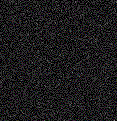 